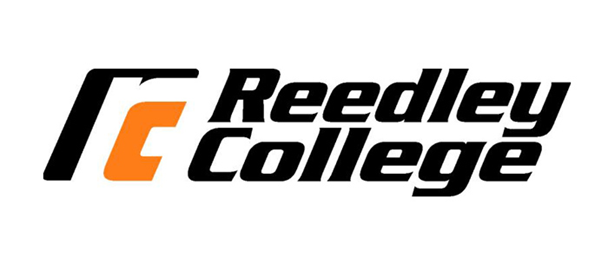 Communication 25: Argumentation and Debate SyllabusSpring Semester 2016Comm. 25 Instructor: Vanessa BuldoE-mail address: vanessa.buldo@reedleycollege.eduPhone: 638-3641 ext. 3680   Office location: Soc. 38Office Hours: Monday-Thursday 10-11 am, Fridays 10-11 am via email.Textbook:Freeley, A. J., & Steinberg, D.L.(2014). Argumentation and Debate. (Custom) Boston, MA: Wadsworth.  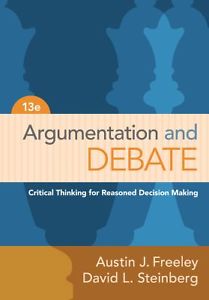 Course Description:This course is designed to provide students with the techniques necessary for effective public argument. Analysis, reasoning, advocacy, and criticism of ideas. Emphasis on deriving conclusions based on valid evidence and sound inferences without using fallacies of thought and language. Demonstration of basic argumentation principles through a variety of oral presentations and written assignments. This course focuses on how to develop effective, ethical, reasoned arguments accompanied by the critical thinking skills required to judge the validity of others’ arguments. This course fulfills the G.E. requirement for Critical Thinking (Foundation A3). G.E. credit requires a grade of “C” or better.Student Learning Outcomes:After the completion of this course the student will be able to:	Critically formulate, advocate and evaluate oral arguments using logic, discriminating between valid and fallacious forms of reasoning in a variety of debate formats. Construct and deliver dynamic, competent and ethical presentations that are adapted to the purpose and audience.Utilize organizational patterns and research materials that incorporate sufficient, credible, and relevant evidence. Explain the principles of human communication by critically evaluating public speeches through constructive critique and self-analysis.Course Objectives: In the process of completing this course, the student will demonstrate the ability to:Recognize, develop, and defend arguments orally.Use research and organization to formulate arguments for oral presentation and refutation.Evaluate others’ arguments and oral presentations.Analyze audiences in order to formulate effective arguments. Recognize fallacies and illogical arguments.Develop and advance a reasoned position on a debatable issue.Late and missed assignments:A presentation that is not presented on the assigned date will receive zero points for that assignment.  NO LATE WORK ACCEPTED. A presentation that is not presented on the assigned date will receive zero points for that assignment.  No attachments by e-mail accepted for any assignment.  If a student wants an assignment reviewed prior to the date it is due he/she must provide a hard copy.It is the responsibility of the student to contact the instructor and inform him or her of any problem.Accommodations will be made for students with a verifiable medical excuse.Classroom Deportment:Each student is expected to respect the rights of the other students in the class and the instructor.  The exploration of controversial ideas is an essential component of this class. Students who do not behave in a respectful manner will be asked to drop the class.  Turn cell phones and laptops off before coming to class. Text messaging during class is not appropriate.  Since this class is built on an interactive environment, student attendance is critical and required.On exam and speech days the classroom door will be locked ten minutes after class begins.  This is in an effort to avoid disruptions and distractions once speeches and exams begin. Students are not allowed to enter through the lab beyond the allotted time or they will receive a zero.Student Rights:So that students are fully aware of their rights and responsibilities they are encouraged to become familiar with the Schedule of Courses.  Students with disabilities should identify themselves so that appropriate accommodations can be made.      Assignments:Pro/Con Speech	   100 SPARS	  	     50Flow Sheets		     50 (Signature Assignment)Mini Debate		   100 (Signature Assignment)Controversial Debate  150	(Signature Assignment)	 Outlines and Briefs (2)  50 (Signature Assignment)Participation		    100                    Quizzes (3)		    200                      Essay 		    100	(Signature Assignment)	Final			    100                               Extra Credit may be earned only if signature assignments have been completed and will not exceed 50 points.The following numerical guidelines will be used in the assignment of final grades.900-1000   =    A899-800     =    B799-700     =    C699-600     =    D 599-0	       =    FDropping and adding classes:It is the student’s responsibility to add or drop a class by the designated date.  Failure to drop a class prior to the drop date will result in an F in the class.  Late and missed assignments:A presentation that is not presented on the assigned date will receive zero points for that assignment.  NO LATE WORK ACCEPTED. No attachments by e-mail accepted for any assignment.  If a student wants an assignment reviewed prior to the date it is due he/she must provide a hard copy.It is the responsibility of the student to contact the instructor and inform him or her of any problem.Accommodations will be made for students with a verifiable medical excuse.Plagiarism and cheating will not be tolerated and will result in a zero on an assignment and proper consequences for all students involved.Weekly Schedule *Note: this syllabus is subject to change depending on the needs of the class.Week 11/11-1/17Orientation to class Origins of Argumentation The role of audience Critical ThinkingPro/Con Speeches assigned Chapter 1Discuss Board 1 Due by 1/14 at MidnightChapter 5 Week 21/18-1/24Ethical StandardsFields of ArgumentationEssays AssignedQuiz #1 Chapters 1, 2, 5due by Sunday at midnightChapter 2Discussion Board 2 Due by 1/24 at MidnightWeek 31/25-1/31Prima FaciePropositions and Burden of Proof Pro/Con Speeches BeginDiscussion Board 3 Due by 1/31 at MidnightChapter 6 Chapter 7Week 42/1-2/7Speeches continuedQuiz #2 Chapters 6, 7due Sunday by midnightEssays Due in class for Speeches presented 1/28Discussion Board 4 Due by 2/7Week 52/8-2/14Speeches Finished Assign Mini DebateEssays Due for Speeches in class presented 2/4Week 62/15-2/21SPARS Assigned and mini activityTraditions of argumentationToulmin’s ModelEssays Due in class for Speeches presented 2/11Chapter 3Discussion Board 5 Due by 2/21 at MidnightWeek 72/22-2/28SPARSQuiz #3 Chapter 3 due Sunday by midnightDiscussion Board 6 Due  by 2/28 at MidnightWeek 82/29-3/6Credible Research Tests of EvidenceMini Debates BeginChapter 8Chapter 9Week 93/7-3/13Debates continuedDiscussion Board 7 Due  by 3/13 at MidnightWeek 103/14-3/20Debates FinishedCooperative Debate AssignedDiscussion Board 8 Due by 3/20 at MidnightSpring Break3/21-3/27Nothing due this weekWeek 113/28-4/3Meet with partners and opposing teamFallacies in ReasoningResearch due Debate preparationTopics chosen Chapter 4Week 124/4-4/10Propositions finalized for debateDiscussion Board 9 Due by 5/10 at MidnightWeek 134/11-4/17Debates beginWeek 144/18-4/24Debates continuedWeek 154/25-5/1DebatesDiscussion Board 10 Due by 5/1 at MidnightWeek 165/2-5/8Debates finishedWeek 175/9-5/15Review for Final Week 185/16-5/20Final is due Wednesday 5/18 by Midnight